УтверждаюЗаведующий МБДОУ № 11 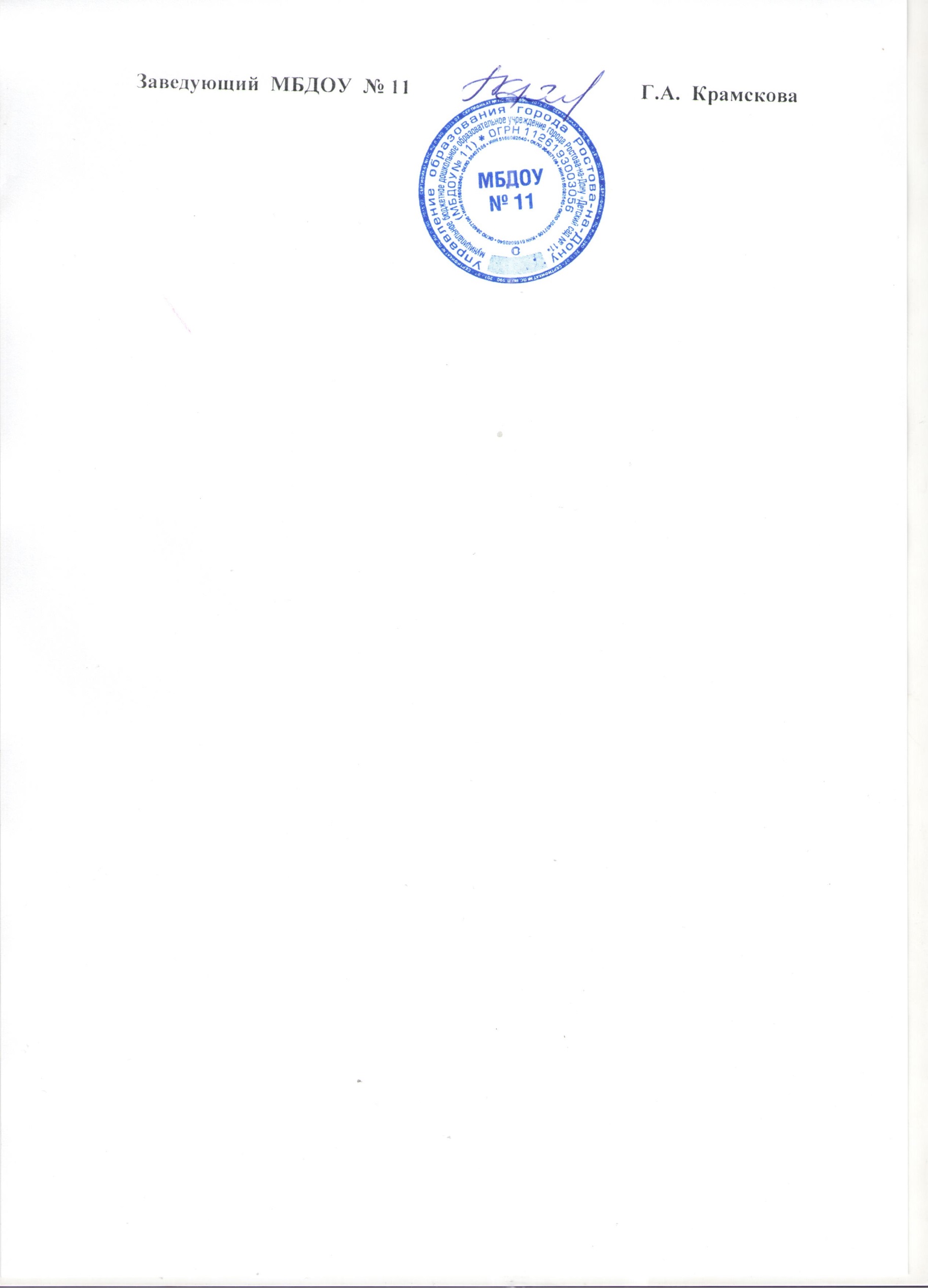 ____________Г.А. КрамсковаИнформация о педагогических работниках МБДОУ №11на 01.09.2016 года№Фамилия ИмяОтчествоДолжностьОбщийстажСтажВ ДОУОбразование, направление подготовки, или специальностьУченая степень (при наличии)Ученое звание(при наличии)Категория Информация о курсах134568781АлееваВикторияВикторовнаПедагог-психолог1313Высшее,Ростовский педагогический университет,Педагогика, педагогическая психологияМагистрне имеетне имеетВысшая2015г, НОУ ДПО «Методический центр образования» по проблеме: «Современные проблемы и тенденции развития системы дошкольного образования. ФГОС ДО» 72 часа;2Бедросян Александра АрутюновнаМузыкальный руководитель3232Средне-специальное,Азовское Педагогическое Училище,Учитель музыки,Музыкальный воспитательне имеетне имеетВысшая2015г , ГБОУ РИПК и ПРО по проблеме: «Экспертиза профессиональной деятельности и оценки уровня  профессиональной компетентности педагогических работников в соответствии с новым порядком проведения  аттестации», 72 часа;2014г, ГБОУ РИПК и ПРО по проблеме: «Моделирование деятельности музыкального руководителя в условияхвведения ФГОС ДО» 72 часа;3БелозороваМария АлександровнаВоспитатель119Высшее,Ростовский Педагогический институт,Педагогика и методика начального образования, учитель начальных классовне имеетне имеетВысшая2015г, НОУ ДПО «Методический центр образования» по проблеме: «Современные проблемы и тенденции развития системы дошкольного образования. ФГОС ДО» 72 часа;2015г, НОУ ДПО «Методический центр образования» по проблеме: «Современные проблемы и тенденции развития системы дополнительного образования» в объеме 72 часа;2016г, НОУ ДПО «Методический центр образования» по программе дошкольного образования переобучение, 250 ч.4БоронинаВиолетта ВалерьевнаВоспитатель113Высшее,Ростовский государственный педагогический университет. 2004 год. Учитель русского и литературы, Социальный педагогне имеетне имеет12014г, ГБОУ РИПК и ПРО по проблеме: «Обновление содержания дошкольного образования в условиях введения ФГОС ДО», 72 ч;2016г, НОУ ДПО «Методический центр образования» по программе дошкольного образования переобучение, 250 ч.5ВласенкоГалинаПавловнаВоспитатель2116Средне-специальноеРостовское педагогическое училище,Воспитатель дошкольного учрежденияне имеетне имеетВысшая2014 г, ГБОУ РИПК и ПРО по проблеме: «Обновление содержания дошкольного образования в условиях введения ФГОС ДО», 72 часа;6ГузееваЕлена ЛеонидовнаЗаведующий ДОУ75Средне-специальноеРостовский педагогический колледж, воспитатель дошкольного учрежденияВысшее ДГПИ, педагог - психологне имеетне имеет17Задорожная Надежда НиконовнаРуководитель физической культуры4343ВысшееРостовский государственный педагогический университетПедагог по физ. культуре и спорту, 2004г не имеетне имеетбез категории2013г, ФГАОУ ВПО «Южный федеральный университет» по программе «Прикладные аспекты спортивной подготовки в избранном виде» 72 часа8КалашниковаЕленаНиколаевнаВоспитатель2012Средне-специальноеРостовский педагогический колледж2008 гвоспитатель дошкольного учрежденияне имеетне имеет12015г, НОУ ДПО «Методический центр образования» по  проблеме: «Современные проблемы и тенденции развития  системы дошкольного образования. ФГОС ДО» 72 часа;9КириленкоОльга ВикторовнаВоспитатель228Средне-специальноеЧеркесское педагогическое училище Ставропольского края 1991 воспитатель дошкольных учрежденийВысшее, Карачаево-Черкесский госпедуниверситет, 1996 год, учитель русского языка и литературыне имеетне имеетбез категории2015г, НОУ ДПО «Методический центр образования» по   проблеме: «Современные проблемы и тенденции развитиясистемы дошкольного образования. ФГОС ДО» 72 часа;10КравцоваЕлена АнатольевнаВоспитатель31Высшее.Южный федеральный университет,1996Учитель общетехническихдисциплин и трудового обученияне имеетне имеетбез категории2015г, НОУ ДПО «Методический центр образования» по программе дошкольного образования переобучение, 250 ч;11КуратченкоОльгаАнатольевнаВоспитатель1818ВысшееМурманский государственный педагогический институт, 1999Учитель начальных классовне имеетне имеетВысшая2014г, АНО «Санкт-Петербургский центр дополнительного образования» по программе: «Организация образовательного процесса в детском саду в условиях реализации ФГОС» 72 ч;2016г, АНО ДПО «Институт дистанционного повышения квалификации гуманитарного образования» г. Новосибирск по программе дошкольного образования «Практическое  дошкольная педагогика и психология образования в соответствии с ФГОС ДО». переобучение, 350 часов12ЛитвакТатьяна ПавловнаВоспитатель236Средне-специальноеДонской Педагогический колледж,2015 гвоспитатель дошкольного учрежденияне имеетне имеет12015г, ГБПОУ Ростовской области «Донской педагогический колледж», «Компетентностный подход к проектированию и организация образовательной деятельности в областивоспитания детей с недостатками умственного и/или речевого общения» 144 часа.2015г, «ЮФУ» «Содержание и технологии реализации федеральных государственных требований по дошкольному образованию», 72чГод окончания педагогического училища 2015.13МамедоваОксана   АлександровнаЗам. Зав. по УВР2019ВысшееКемеровский государственный институт культуры, 1994 год Режиссер массовых итеатрализованных представленийне имеетне имеетВысшая2015г, НОУ ДПО «Методический центр образования» по программе «Менеджмент в образовании» переобучение, 350 часов2015, РИСИ, краткосрочное повышение квалификации «Контрактная система, управление государственными и муниципальными закупками» 120 часов2015г, НОУ ДПО «Методический центр образования» по программе ««Современные проблемы и тенденции развития системы доп. образования» в объеме 72 часов;14МихееваЕкатерина ПетровнаВоспитатель51ВысшееМагнитогорский государственный университет, 2003 г, дизайнер одеждыне имеетне имеетбез категории2015г, НОУ ДПО «Методический центр образования» по программе дошкольного образования переобучение, 250 часов15НемчинаИринаНиколаевнаВоспитатель3515ВысшееЮжный федеральный университет, 2013Преподаватель дошкольнойпедагогики и психологиине имеетне имеетВысшая2015г, НОУ ДПО «Методический центр образования» по проблеме: «Современные проблемы и тенденции развития системы дошкольного образования. ФГОС ДО» 72 часа;16НовиковаТатьяна КузьминичнаВоспитатель1515Высшее   Ростовский государственный педагогический университет, 2001Учитель начальных классовне имеетне имеетВысшая2015г, НОУ ДПО «Методический центр образования» по проблеме: «Современные проблемы и тенденции развития системы дополнительного образования» в объеме 72 ч;2015г, НОУ ДПО «Методический центр образования» по проблеме: «Современные проблемы и тенденции развития системы дошкольного образования. ФГОС ДО» 72 часа;2016г, НОУ ДПО «Методический центр образования» по программе дошкольного образования переобучение, 250 ч;17Перевертайлова ЮлияВикторовнаВоспитатель31Средне-специальноеДонской Педагогический колледж. 2015 воспитатель дошкольного учреждениябез категорииГод окончания педагогического училища 2015год.18Перелазная ВикторияВладимировна.Воспитатель2621Средне-специальноеРостовское педагогическое училище, 1988Воспитатель дошкольных учрежденийне имеетне имеетВысшая2015г, НОУ ДПО «Методический центр образования» по проблеме: «Современные проблемы и тенденции развитиясистемы дошкольного образования. ФГОС ДО» 72 часа;19СидоренкоНатальяГермановнаВоспитатель2521Высшее 1999 годМосковский ГосударственныйОткрытый педагогический университет,Учитель-логопедне имеетне имеетВысшая2014г, ГБОУ РИПК и ПРО по проблеме: «Обновление содержания дошкольного образования в условиях введения ФГОС ДО», 72 часа;20СиминескоТатьяна ВладимировнаВоспитатель1010Средне-специальноеДонской педагогический колледж, 2011Воспитатель дошкольныхучрежденийне имеетне имеет12015, АНО «Центр современных образовательных технологий и систем» по теме: «Инновационные технологии в работе с дошкольниками в условиях реализации ФГОС дошкольного образования» в размере 72 часов;2015, ФГАОУ ВО «Южный федеральный университет» по проблеме: «Практика реализации деятельностного подхода в контексте внедрения ФГОС ДО» 16 часов;21СошенкоЕвгенияПетровнаВоспитатель104ВысшееКубанский Государственный Университет Физкультуры, спорта и туризма. 2005 гучитель физической культурыне имеетне имеетбез категории2015г, НОУ ДПО «Методический центр образования» по проблеме: «Современные проблемы и тенденции развития системы дошкольного образования. ФГОС ДО» 72часа;2016г, НОУ ДПО «Методический центр образования» по программе дошкольного образования переобучение, 250 ч;22Станиславская Елена НиколаевнаВоспитатель129,6Средне-специальноеДонской педагогический колледж,воспитатель детей дошк. ВозрастаВысшее, ЮФУ, 2010 гпреподаватель дошкольной педагогики и психологиине имеетне имеет12015г, НОУ ДПО «Методический центр образования» по проблеме: «Современные проблемы и тенденции развития  системы дошкольного образования. ФГОС ДО» 72 часа;23ЧайкинаИрина АлександровнаВоспитатель1212Средне-специальноеДонской педагогический колледж, 2005гвоспитатель детей дошкольного возрастане имеетне имеетВысшая2015г, НОУ ДПО «Методический центр образования» по  проблеме: «Современные проблемы и тенденции развития  системы дошкольного образования. ФГОС ДО» 72 часа;24ШевалдоваНаталья ИвановнаМузыкальный руководитель3737Средне-специальное,Азовское Педагогическое Училище,Учитель музыки,музыкальный воспитательне имеетне имеетВысшая2015г, НОУ ДПО «Методический центр образования» по проблеме: «Современные проблемы и тенденции развития системы дошкольного образования. ФГОС ДО» 72 часа;25ШевцоваЛюдмилаПавловнаВоспитатель3434Средне-специальное,ГПУ им Х.В. Канукова 1980 годМузыкальный воспитатель,учитель пенияне имеетне имеетВысшая2015г, НОУ ДПО «Методический центр образования» по проблеме: «Современные проблемы и тенденции развития системы дополнительного образования ФГОС ДО» 72 ч;26ШутиковаЛарисаНиколаевнаВоспитатель2626ВысшееРостовский государственный педагогический институт, 1989 гМетодист по дошкольномувоспитаниюне имеетне имеетВысшая2015г, НОУ ДПО «Методический центр образования» по проблеме: «Современные проблемы и тенденции развития системы дошкольного образования. ФГОС ДО» 72 часа;27ЩербинаЕкатерина АлександровнаВоспитатель44Высшее,Южный Федеральный Университет, 2010Культурологияне имеетне имеет12015г, НОУ ДПО «Методический центр образования» по проблеме: «Современные проблемы и тенденции развития системы дошкольного образования. ФГОС ДО» 72 часа;2016г, НОУ ДПО «Методический центр образования» по программе дошкольного образования переобучение, 250 ч;28ЮдаковаЖаннаИвановнаВоспитатель2622Средне-специальное, 1989Туапсинское педагогическое училище, Воспитатель детского садане имеетне имеетВысшая2014г, ГБОУ РИПК и ПРО по проблеме: «Обновление содержания дошкольного образования в условиях введения ФГОС ДО», 72 часа;